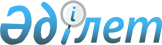 Қазығұрт ауданы әкімдігінің 2022 жылғы 05 желтоқсандағы № 346 "2023 жылға мүгедектігі бар адамдарға жұмыс орындарына квота белгілеу туралы" қаулысының күші жойылды деп тану туралыТүркістан облысы Қазығұрт ауданы әкiмдiгiнiң 2023 жылғы 14 қыркүйектегі № 236 қаулысы
      Қазақстан Республикасының "Құқықтық актілер туралы" Заңына сәйкес Қазығұрт ауданының әкімдігі ҚАУЛЫ ЕТЕДІ:
      1. Қазығұрт ауданы әкімдігінің "2023 жылға мүгедектігі бар адамдарға жұмыс орындарына квота белгілеу туралы" 2022 жылғы 05 желтоқсандағы № 346 қаулысының күші жойылды деп танылсын.
      2. "Қазығұрт аудандық жұмыспен қамту және әлеуметтік бағдарламалар бөлімі" мемлекеттік мекемесі Қазақстан Республикасының заңнамасында белгіленген тәртіппен:
      1) осы қаулыға қол қойылған күннен бастап күнтізбелік бес жұмыс күн ішінде оның орыс және қазақ тілдеріндегі электрондық түрдегі көшірмесін Қазақстан Республикасынының Әділет министрлігінің "Қазақстан Республикасының Заңнама және құқықтық ақпарат институты" шаруашылық жүргізу құқығындағы республикалық мемлекеттік кәсіпорынның Түркістан облысы бойынша филиалына ресми жариялау және Қазақстан Республикалық
      нормативтік құқықтық актілерінің эталондық бақылау банкіне енгізу үшін жіберілуін;
      2) осы қаулының ресми жарияланғанынан кейін оның Қазығұрт ауданы әкімдігінің интернет-ресурсында орналастырылуын қамтамасыз етсін.
      3. Осы қаулының орындалуын бақылау аудан әкімі аппаратының басшысы Р.Е.Тұрғынбековке жүктелсін.
      4. Осы қаулы оның алғашқы ресми жарияланған күнінен кейін күнтізбелік он күн өткен соң қолданысқа енгізіледі.
					© 2012. Қазақстан Республикасы Әділет министрлігінің «Қазақстан Республикасының Заңнама және құқықтық ақпарат институты» ШЖҚ РМК
				
      Аудан әкімі

А.А.Исмаилов
